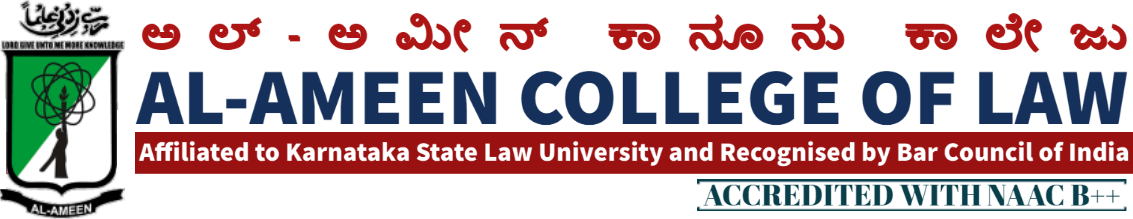 2nd MEETING OF IQACThe 2nd meeting of IQAC was conducted on 24th February 2014 at 10.00 am, in the Principal’s Chamber. The meeting was chaired by the Hon. Secretary Janab Subban Shariff. Agenda of the meeting and resolutionThe following points were on the agenda of meeting resolutions were adopted/passed to execute/ implement each agenda.MEMBERS PRESENT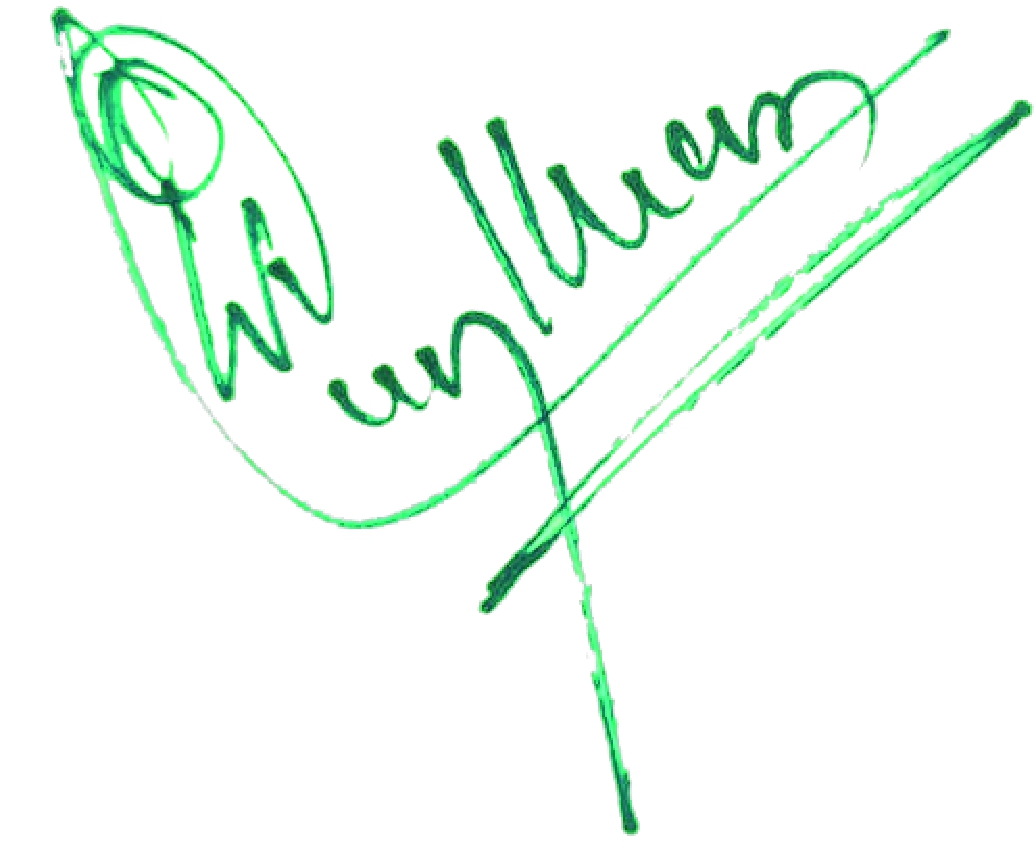                                                                                                                                      PRINCIPAL AGENDARESOLUTIONAccomplishments of previous meetingSteps have been taken to develop quality education.Feedback was collected from the students.Principal had one to one meeting with Staff members - discussed with them about the quality enhancement as to teaching- learning process - highlighted the shortcomings and drawbacks and suggested for improvement.Submission of SSR (self. -Study Report) by June-2015It has been resolved to organize & activate the IQAC Committee to work on different criterions of NAAC wither week after this Meeting & the Same Should be Submitted (Repoll-) in next meeting & the responsibility has been given of the IQAC to co-ordinate.Installation of projector in all the class rooms & in the Seminar Hall.Principal is been given responsibility to get formal approval from the management for the installation of projector.Organization of Starte Level EventsDecision taken to organize Karnataka State Law University Events for the year 2014-15 - Physical Director was given responsibility to approach the University & to coordinate the events.Attendance Improvements Principal was been asked to through a light on this agenda. He explained online attendance system is been introduce through an Android application where parents will get the SMS information. about the attendance & their children.State Level Debate Competition Meeting Concluded at 2.00 pmDistrict Committee is been formed & in charge given to Mrs. Arathy KB to organize the sameCultural Committee is been. formed under the leadership of Mrs. Jayalakshmi v to organize the cultural feast.NONAMEDESIGNATIONManagement MembersManagement MembersManagement Members1Mr. Subban ShariffHon. Secretary2Prof. Y. Azeez AhmedAsst. Secretary/ Special OfficerChairmanChairmanChairman1Mr. Waseem Khan M. IPrincipalCoordinatorCoordinatorCoordinator1Mrs. Yasmeen TabassumVice principalExternal MembersExternal MembersExternal Members1Prof. G.R BhaskarFormer Principal of BIR College of Law, Bangalore2Mr. OM PrakashAssociate Professor MS Ramaiah College of Law BangaloreStaff Staff Staff 1Mrs. Shagutha Anjum Lecturer2Mrs. Shabeena A.SLecturer3Mrs. Aswathy K.BLecturer4Mrs. Jayalakshmi VLecturer5Ms. Sahena Florence PLecturer6Ms. Kavya HebbarLecturer7Mr. Athiq UllaAccountant8Mr. Mohammed DastagirFDAStudentsStudentsStudents1Sheeran Mohiuddin AlaviIX Sem 5 Years2Mohammed Owais SultanIX Sem 5 Years3Promood Kumar PatilIV Sem 5 Years